ROLYN 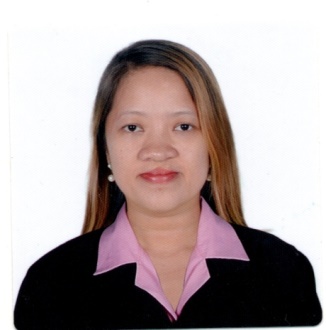 Rolyn.370509@2freemail.comPosition Desire :  Admin Staff/Office Staff/Customs Documentation/Cashier/Any vacant position that could fit my knowledge and skills OBJECTIVE:To be part of a company/organization that suitable to to present skills and abilities to attain its objectives. SKILLS:Knowledge in MS Office Applications and other Computer ApplicationsMS WordMS ExcelMS OutlookTrade System (company application)CRM SystemInternet SourcingData Entry (Typing 49WPM)POS machineSales EMPLOYMENT EXPERIENCE:*Evaluation and Data Processing Staff cum Admin StaffCHIP 1 EXCHANGE ELECTRONIC COMPONENTS FZE		June 24, 2014 – June 2017Operations & Facilities CenterDubai Silicon Oasis, Dubai UAEJob Description and Responsibilities:Data Entry of Offers in Dubai and Germany Trade and CRM.Data Entry of Erai Reported part alert Clean up XS lists for Trade importAnalyze and Evaluate XS list for possible BidClean up of XS lists; incoming stock; and evaluated lists for importUpdates / Imports List to Data Base DailyHelp Admin Officer for some office tasks.*Notarial ClerkVon Rodriguez Law Office					February 2014 – April 2014Subic Bay Freeport Zone Olongapo City PhilippinesJob Description and Responsibilities:To witness and authenticate signatures, administer oaths.Verify signatures and take affidavits.Embossed seal or stamp that verifies his or her presence at the signing of a particular document.Logs the documents number and series by respective book.Keep documentation of all notarized document.File and log the documents to respective documents number, book and series.Perform other tasks that may assigned.*Customer Service / CashierEditha’s Camp Site					January 16, 2013 – February 22, 2014Pundaquit, San Antonio Zambales, PhilippinesJob Description and Responsibilities:Received payments from guest.Issued receipts to guest.Assist guest to their respective cottages and location to the camp site.Prepare Daily Income Report. Remit income and deposit to the respective Bank accountPerform other tasks that may assigned.*Data Encoder / KeyerS-Corp. Philippines, Inc.					January 13, 2011 – April 28, 2011Subic Bay Freeport Zone Olongapo City PhilippinesJob Description and Responsibilities:Compare data with source documents, or re-enter data in verification format.Compile, sort and verify the accuracy of data before it is enteredMaintain logs of activities and completed work.Store completed documents in appropriate locations.*Administrative OfficerFreeport Service Corporation					May 01, 2008 to September 20, 2010Subic Bay Freeport Zone Olongapo City PhilippinesJob Description and Responsibilities:Prepares contracts, Notification Of personnel Action (NOPA), correspondence, and monitor personnel movements of department concerned.Responsible in personnel management such as employee selection, transfer, promotion, trainings and other personnel related matters.Updates / examines / employee files to document personnel actions and to provide information for payroll and other uses.Process employment applications and assists in other employment activities.Process employees benefits such as SSS, TIN AND HMDF.Process employees available Vacation Leave and Sick Leave.Timekeeper Perform general tasks of Human sourcing.*Sr Human Resources Mgt. Officer Freeport Service Corporation			November 05, 2001 – April 30, 2008Subic Bay Freeport Zone Olongapo City PhilippinesJob Description and Responsibilities:Prepares contracts, Notification Of personnel Action (NOPA), correspondence, and monitor personnel movements of department concerned.Responsible in personnel management such as employee selection, transfer, promotion, trainings and other personnel related matters.Updates / examines / employee files to document personnel actions and to provide information for payroll and other uses.Process employment applications and assists in other employment activities.Process employees benefits such as SSS, TIN AND HMDF.*Assistant Section Chief-Treasury (Cashier)Freeport Service Corporation			July 01, 1996 – November 04, 2001Subic Bay Freeport Zone Olongapo City PhilippinesJob Description and Responsibilities:In the absence of the Section Chief, as authorized and allowed, performs the responsibilities of the Supervisor.Review and correct, if error in computation if remittances before forwarding to chief for approval.Prepares monthly report such as report of collection (all facilities) and analysis of requested.Supervises and assists activities of workers in maintaining safe-deposits boxes.Check daily remittance income report from field cashiers, office cashiers and FSC Cafeteria.Check financial reports, bench mark report, daily report and other internal reports made by the Treasury Section to be submitted or forwarded to Budget Section.Compiles collection, disbursement, and bank reconciliation reports.Total and summarized funds received, endorses checks, and prepare bank deposit slip.Prepares financial reports for management.EDUCATION:Year graduated		:	April 2001College			:	Ramon Magsaysay Technological UniversityDegree			:	Bachelor of Science in Business Administration 					Major in ManagementPERSONAL DATANationality		:	FilipinoMarital Status	:	WidowedVisa Status	:	Employment